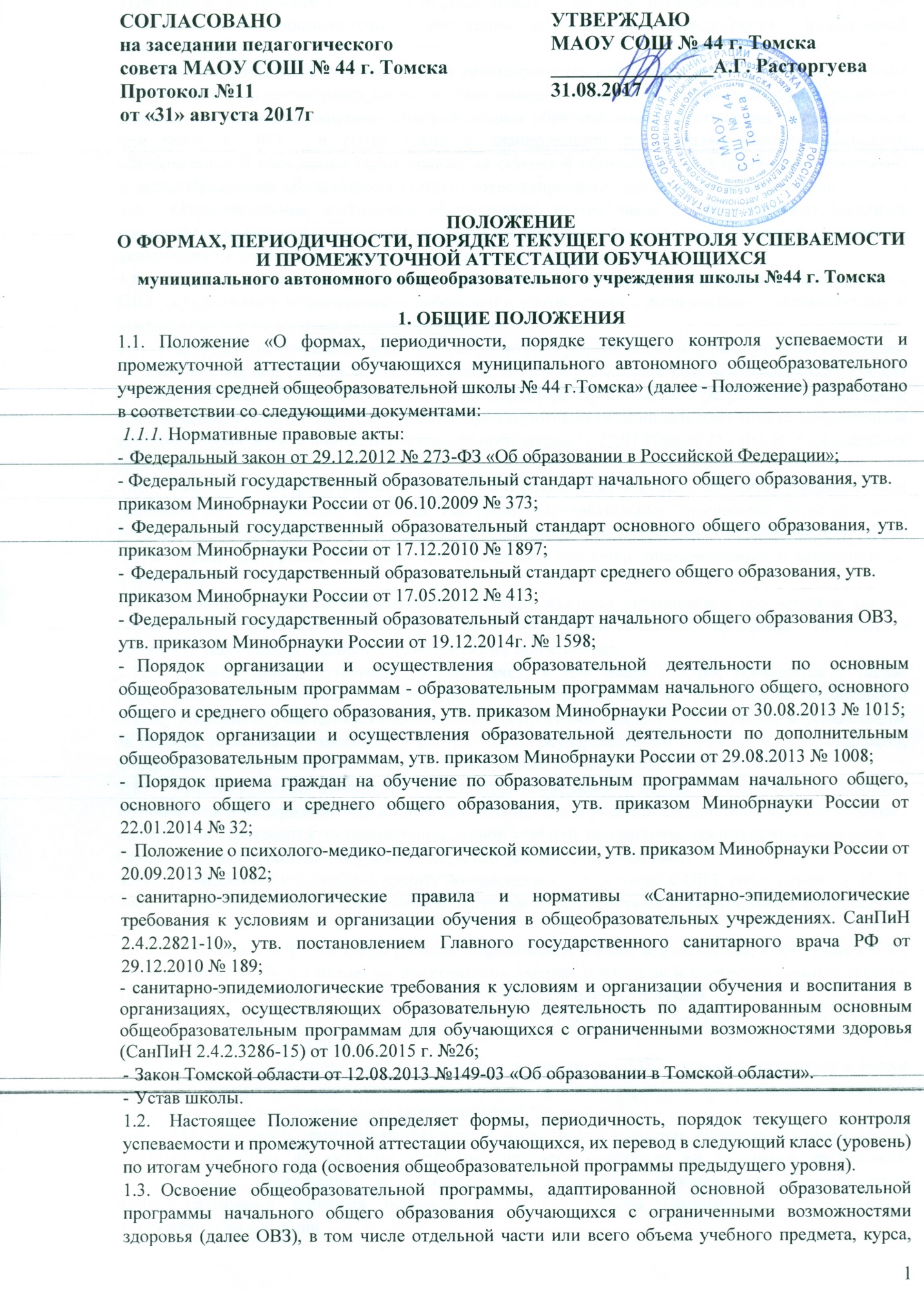 дисциплины (модуля), сопровождается текущим контролем успеваемости и промежуточной аттестацией обучающихся. Формы, периодичность и порядок проведения текущего контроля успеваемости и промежуточной аттестации обучающихся определяются Организацией самостоятельно.Текущий контроль успеваемости и промежуточная аттестация являются частью системы внутришкольного мониторинга качества образования по направлению «качество образовательного процесса» и отражают динамику индивидуальных образовательных достижений обучающихся, в том числе с ОВЗ,  в соответствии с планируемыми результатами освоения основной образовательной программы (адаптированной основной образовательной программы начального общего образования обучающихся с ОВЗ)  соответствующего уровня общего образования.Образовательные достижения обучающихся, в том числе с ОВЗ, подлежат текущему контролю успеваемости и промежуточной аттестации в обязательном порядке только по предметам, включенным в учебный план класса, в котором они обучаются.Текущий контроль успеваемости и промежуточную аттестацию обучающихся, в том числе с ОВЗ, осуществляют педагогические работники в соответствии с должностными обязанностями и локальными нормативными актами Организации.Результаты, полученные в ходе текущего контроля успеваемости и промежуточной аттестации за отчетный период (учебный год, полугодие, четверть), являются документальной основой для составления ежегодного публичного доклада директора Организации о результатах деятельности Организации, отчета о самообследовании и публикуются на ее официальном сайте в установленном порядке с соблюдением положений Федерального закона от 27.07.2006 № 152-ФЗ «О персональных данных».Основными потребителями информации о результатах текущего контроля успеваемости и промежуточной аттестации являются участники образовательных отношений: педагогические работники, обучающиеся и их родители (законные представители), педагогический совет Организации, экспертные комиссии при проведении процедур лицензирования и аккредитации, учредитель.Основной задачей промежуточной аттестации является установление соответствия знаний обучающихся требованиям государственных общеобразовательных программ, глубины и прочности полученных знаний их практическому применению.Промежуточная аттестация обучающихся, в том числе с ОВЗ, проводится с целью повышения ответственности школы за результаты образовательного процесса, за объективную оценку усвоения обучающимися образовательных программ каждого года обучения в Организации, за степень усвоения обучающимися федерального государственного образовательного стандарта, определенного образовательной программой в рамках учебного года и курса в целом.Промежуточная аттестация - процедура, проводимая с целью оценки качества освоения обучающимися содержания части или всего объема одной учебной дисциплины после завершения ее изучения. Проводится преподавателем данной учебной дисциплины, предмета или комиссией.Промежуточная аттестация обучающихся, в том числе с ОВЗ позволяет:Обеспечить социальную защиту обучающихся, в том числе с ОВЗ, соблюдение их прав и свобод в части регламентации учебной нагрузки в соответствии с санитарными правилами и нормами.Установить фактический уровень теоретических знаний обучающихся, в том числе с ОВЗ, по предметам учебного плана, их практических умений и навыков и соотнести данный уровень требованиям федерального государственного образовательного стандарта.Осуществлять контроль выполнения учебных программ и календарного учебного графика изучения учебного материала.Промежуточная аттестация обучающихся, в том числе с ОВЗ,  может проводиться в форме итогового контроля в переводных классах всех уровней обучения, тематического контроля, проводимого как учителями, так и администрацией Организации.Периодичность тематического контроля, проводимого учителем, определяется календарным учебным графиком по каждому учебному предмету, принятым на заседании предметного методического объединения и утвержденным директором Организации. Периодичность административного контроля определяется планом работы Организации, утвержденным директором Организации.Промежуточная аттестация обучающихся в переводных классах проводится в соответствии с годовым календарным графиком, утвержденным приказом директора Организации.Выделяют следующие виды аттестации обучающихся, в том числе с ОВЗ: текущий контроль, рубежный контроль по итогам четвертей (в 10, 11 классах – полугодий), аттестация по итогам учебного года, промежуточная аттестация.Текущий контроль - это оценка качества усвоения содержания компонентов какой- либо части (темы) конкретного учебного предмета в процессе её изучения обучающимся по результатам проверки (проверок). Проводится преподавателем данной учебной дисциплины течение учебных периодов (четвертей, полугодий в 10-11 классах) и по их итогам.Аттестация по итогам учебного года - предполагает оценивание результатов учебной деятельности обучающихся, в том числе с ОВЗ,  по итогам учебных четвертей (в 10-11 классах - по итогам полугодий), по результатам проведения в переводных классах годовых контрольных работ, контрольных срезов, собеседований, тестирований, сочинений (изложений), зачетов по отдельным предметам.1.15.3. Промежуточная аттестация проводится во всех 2-11 классах с целью определение степени освоения обучающимися учебного материала по пройденным учебным предметам, курсам, дисциплинам (модулям) в рамках освоения основных образовательных программ по уровням общего образования за учебный год, (адаптированной основной образовательной программы начального общего образования обучающихся с ОВЗ).Промежуточная аттестация проводится согласно порядка, установленного разделом 3 настоящего положения.В Положение в установленном порядке могут вноситься изменения и (или) дополнения.II. ТЕКУЩИЙ КОНТРОЛЬ УСПЕВАЕМОСТИ ОБУЧАЮЩИХСЯТекущему контролю подлежат планируемые результаты обучающиеся 1-х - 11-х классов Организации.Цель текущего контроля успеваемости заключается в следующем:В определении степени освоения обучающимися основной образовательной программы (адаптированной основной образовательной программы начального общего образования обучающихся с ОВЗ)    соответствующего уровня общего образования в течение учебного года по всем учебным предметам, курсам, дисциплинам (модулям) учебного плана во всех классах.Коррекции рабочих программ учебных предметов, курсов, дисциплин (модулей) в зависимости от анализа темпа, качества, особенностей освоения изученного материала.Предупреждении неуспеваемости обучающихся Организации.Текущий контроль успеваемости обучающихся проводится:Поурочно, по темам.По учебным четвертям и (или) полугодиям.В форме диагностики (стартовой, промежуточной, итоговой), устных и письменных ответов, защиты проектов и др.Периодичность и формы текущего контроля успеваемости обучающихся следующие:Поурочный контроль и контроль по темам:определяется учителями самостоятельно с учетом требований федеральных государственных образовательных стандартов (по уровням образования), индивидуальных особенностей обучающихся, в том числе с ОВЗ, соответствующего класса, содержанием образовательной программы, используемых образовательных технологий;указывается в календарно-тематическом планировании учебных предметов, курсов, дисциплин (модулей).Текущий контроль успеваемости производится в следующем порядке:по четвертям    - во 2-9-х классах по предметам с недельной нагрузкой более 1 ч. и более;по полугодиям - в 5-9-х классах по предметам с недельной нагрузкой 1 ч;по полугодиям - в 10-11-х классах по всем предметам учебного плана;по полугодиям - предметы учебного плана в объеме не менее 0,5 ч в неделю.Текущий контроль успеваемости обучающихся следующий:В 1-х классах в течение учебного года осуществляется качественно без фиксации их достижений в классных журналах по пятибалльной шкале. 	Для оценивания учебных достижений обучающихся, в том числе с ОВЗ, в 1-х классах используется качественная оценка. В течение первого полугодия первого года обучения контрольные работы не проводятся. Итоговые контрольные работы проводятся в конце учебного года не позднее 20 - 25 апреля.Во 2-х - 11-х классах осуществляется:в виде отметок по 5-ти балльной шкале по учебным предметам, курсам, дисциплинам (модулям);За устный и письменный ответ отметка выставляется учителем в ходе урока и заносится в классный журнал и дневник обучающегося.Текущий контроль обучающихся, в том числе с ОВЗ, временно находящихся в санаторных, медицинских организациях (иных организациях, не имеющих лицензии на право осуществления образовательной деятельности), осуществляется в этих учебных заведениях, и полученные результаты учитываются при выставлении четвертных, полугодовых отметок.Проведение текущего контроля не допускается сразу после длительного пропуска занятий по уважительной причине с выставлением неудовлетворительной отметки.Порядок выставления отметок по результатам текущего контроля за четверть, полугодие:обучающимся, в том числе с ОВЗ, пропустившим по уважительной причине, подтвержденной соответствующими документами, 2/3 учебного времени, отметка за четверть, полугодие выставляется позже, после того, как обучающийся сдаст учебный материал, изучаемый в четверти, в одной из форм текущего контроля, выбранной учителем;текущий контроль указанных обучающихся осуществляется в индивидуальном порядке администрацией Организации в соответствии с графиком, согласованным с педагогическим советом и родителями (законными представителями) обучающихся;- отметки обучающихся, в том числе с ОВЗ, за четверть, полугодие выставляются на основании результатов текущего контроля успеваемости, осуществляемого по темам или поурочно не позже,  за 3 дня до начала каникул или за неделю до начала промежуточной аттестации.С целью улучшения отметок за четверть, полугодие в 5-9-х классах предусмотрено предварительное выставление отметок по каждому предмету учебного плана за 2 недели до начала каникул.Текущий контроль в рамках внеурочной деятельности определятся ее моделью, формой организации занятий, особенностями выбранного направления. Оценивание внеучебных достижений обучающихся осуществляется согласно Положению о внеурочной деятельности школьников.Периодичность и формы текущего контроля представляются в приложении к рабочим программам по предметам, которые рассматриваются и принимаются предметным методическим объединением и утверждаются приказом директора Организации. Контрольные работы отражаются в графике контрольных работ на каждую четверть.Обучающиеся, в том числе с ОВЗ, по индивидуальным учебным планам, аттестуются только по предметам, включенным в данный план.Письменные самостоятельные работы, контрольные работы и другие виды работ обучающихся, в том числе с ОВЗ оцениваются по пятибалльной системе. Оценка за выполненную письменную работу заносится в классный журнал к следующему уроку, за исключением:Оценки за творческие работы по русскому языку и литературе в 5-9-х классах - не позже, чем через неделю после их проведения.Оценки за сочинение в 10-11-х классах по русскому языку и литературе - не более чем через 14 дней.Оценка обучающихся, в том числе с ОВЗ, за четверть (полугодие) выставляется на основе результатов письменных работ, устных ответов обучающихся и с учетом соответствия знаний учеников требованиям государственных общеобразовательных программ, глубины и прочности полученных знаний их практическому применению.Четвертные, полугодовые, годовые оценки выставляются в журнал за три дня до начала каникул или начала промежуточной аттестации обучающихся, в том числе с ОВЗ, в переводных классах. 	Классные руководители обязаны довести до сведения обучающихся и их родителей (законных представителей) итоги четверти, полугодия, года и решение педагогического совета Организации о переводе обучающегося в следующий класс (результаты заносятся в дневник). В случае неудовлетворительных результатов обучающегося по итогам учебного года классный руководитель доводит до сведения родителей (законных представителей) ученика данную информацию в письменном виде (под роспись) с указанием даты ознакомления.В сентябре каждого учебного года приказом директора Организации создается Конфликтная комиссия по вопросам разрешения спора между участниками образовательного процесса (аттестационный период) в школе. Деятельность данной комиссии регламентируется положением «О конфликтной комиссии по вопросам разрешения спора между участниками образовательного процесса в МАОУ СОШ № 44 г. Томска».В случае несогласия обучающихся, в том числе с ОВЗ, и их родителей (законных представителей) с выставленной оценкой за четверть (полугодие), год по предмету она может быть пересмотрена. Для пересмотра оценки обучающегося родители (законные представители) обучающегося подают письменное заявление в Конфликтную комиссию по вопросам разрешения спора между участниками образовательного процесса в Организации, которая в форме собеседования или иной форме в присутствии родителей обучающегося определяет соответствие выставленной отметки по предмету фактическому уровню его знаний.Решение Конфликтной комиссии по вопросам разрешения спора между участниками образовательного процесса в Организации оформляется протоколом и является окончательным. Выписка из протокола хранится в личном деле обучающегося, в том числе с ОВЗ сам протокол хранится в папке Конфликтной комиссии по вопросам разрешения спора между участниками образовательного процесса в школе.III. ПРОМЕЖУТОЧНАЯ АТТЕСТАЦИЯ ОБУЧАЮЩИХСЯЦелью промежуточной аттестации обучающихся, в том числе с ОВЗ, в переводных классах является определение степени освоения ими учебного материала по пройденным учебным предметам, курсам, дисциплинам (модулям) в рамках освоения основных образовательных программ по уровням общего образования за учебный год, (адаптированной основной образовательной программы начального общего образования обучающихся с ОВЗ).     Промежуточную аттестацию в Организации в обязательном порядке проходят обучающиеся,  в том числе с ОВЗ, осваивающие основные общеобразовательные программы начального общего образования, основного общего образования, среднего общего образования во всех формах обучения; а также обучающиеся, осваивающие образовательные программы по индивидуальным учебным планам, в т. ч. осуществляющие ускоренное или иное обучение с учетом особенностей и образовательных потребностей конкретного обучающегося.Промежуточную аттестацию могут проходить по заявлению родителей (законных представителей) обучающиеся, в том числе с ОВЗ, осваивающие основные общеобразовательные программы:в форме семейного образования (далее - экстерны) обучающиеся начального общего образования, основного общего образования, среднего общего образования;в форме самообразования (далее - экстерны) обучающиеся среднего общего образования.Промежуточная аттестация обучающихся, в том числе с ОВЗ,  может проводиться в форме:комплексной контрольной работы;итоговой контрольной работы;тестирования;- защиты индивидуального/группового проекта;-иных формах, определяемых образовательными программами Организации и (или) индивидуальными учебными планами.Перечень учебных предметов, курсов, дисциплин (модулей), выносимых на промежуточную аттестацию, их количество и форма проведения определяются соответствующими учебными планами и ежегодно рассматриваются на заседании педагогического совета Организации с последующим утверждением приказом директора Организации Классные руководители доводят до сведения обучающихся, в том числе с ОВЗ,  и их родителей (законных представителей) за 3 месяца до начала проведения промежуточной аттестации обучающихся в переводных классах формы и  сроки проведения промежуточной аттестации. В организации определен следующий порядок проведения промежуточной аттестации обучающихся, в том числе с ОВЗ,  в переводных классах:Промежуточная аттестация обучающихся проводится в форме итогового контроля один раз в год в качестве контроля освоения учебного предмета, курса, дисциплины (модуля) и (или) образовательной программы предыдущего уровня, за исключением 1-го класса.На основании решения педагогического совета Организации и настоящего Положения к промежуточной аттестации допускаются обучающиеся, освоившие основную общеобразовательную программу, (адаптированную основную образовательную программу начального общего образования обучающихся с ОВЗ) соответствующего уровня образования; имеющие удовлетворительные отметки по всем учебным предметам, курсам, дисциплинам (модулям) 3.7.5. Контрольно-измерительные материалы для промежуточной аттестации обучающихся в переводных классах:составляется относительно уровней сложности, с учетом индивидуальных особенностей обучающихся, в том числе с ОВЗ  данного класса;разрабатываются учителями - предметниками, обсуждаются и принимаются на заседаниях предметных методических объединений и утверждаются приказом директора организации до 01 февраля текущего учебного года;сдаются директору Организации для хранения; пакеты с материалами директор Организации выдает председателю аттестационной комиссии в день проведения промежуточной аттестации.Содержание контрольно - измерительных материалов для промежуточной аттестации обучающихся в переводных классах должно соответствовать требованиям федеральных государственных образовательных стандартов, учебных программ и рабочих программ учителя по учебным предметам.Обучающиеся, заболевшие в период проведения промежуточной аттестации, могут:3.7.6.1. Быть переведены в следующий класс условно, с последующей сдачей академических задолженностей.3.7.6.2. Пройти промежуточную аттестацию в дополнительные сроки, определяемые графиком образовательного процесса и предназначенные для пересдачи академических задолженностей.3.8. Информация о проведении промежуточной аттестации (перечень учебных предметов, курсов, дисциплин (модулей), форма, сроки и порядок проведения) доводится до обучающихся, в том числе с ОВЗ  и их родителей (законных представителей) посредством размещения на информационном стенде «Информация для обучающихся», в вестибюле в уголке «Информация для родителей», на официальном сайте Организации.3.9. Промежуточная аттестация экстернов проводится в соответствии с порядком, установленным настоящим Положением (раздел 7).3.10. Порядок использования результатов освоения обучающимися учебных предметов, курсов, дисциплин (модулей), практики, дополнительных образовательных программ в других организациях, осуществляющих образовательную деятельность, в качестве результатов промежуточной аттестации определяется соответствующим положением школы.Промежуточная аттестация в рамках внеурочной деятельности в Организации не предусмотрена.3.12. При проведении промежуточной аттестации обучающихся в переводных классах соблюдаются следующие требования:В день проводится аттестация только по одному предмету.3.12.2. По окончании проведения промежуточной аттестации обучающихся в переводных классах учитель составляет сводную ведомость (протокол) по разработанной схеме заместителю директора по учебной работе. Вместе с результатами промежуточной аттестации сдаются проверенные работы, контрольно-измерительные материалы с ключом проверки заданий.3.12.3. Работы хранятся в школе в течение 1 года.13.12.4. Оценки, полученные обучающимся в ходе промежуточной аттестации в переводных классах, заносятся в ведомости установленного образца.13.112.4. Итоги промежуточной аттестации обучающихся в переводных классах отражаются отдельной графой в классных журналах в разделах тех предметов, по которым она проводилась.IV. РЕЗУЛЬТАТЫ ПРОМЕЖУТОЧНОЙ АТТЕСТАЦИЯ ОБУЧАЮЩИХСЯ4.1. Обучающиеся, в том числе с ОВЗ, освоившие в полном объеме содержание образовательной программы общего образования по уровням образования, адаптированной основной образовательной программы начального общего образования обучающихся с ОВЗ текущего учебного года, на основании положительных результатов, в т. ч. итогов промежуточной аттестации, переводятся в следующий класс (на уровень образования).4.2. Обучающиеся, в том числе с ОВЗ,  не прошедшие промежуточной аттестации по уважительным причинам, или имеющие академическую задолженность, переводятся в следующий класс условно.4.3. В следующий класс могут быть переведены обучающиеся, имеющие по итогам учебного года академическую задолженность по одному или нескольким учебным предметам, курсам, дисциплинам (модулям).4.4. Уважительными причинами признаются:болезнь обучающегося, в том числе с ОВЗ,  подтвержденная соответствующей медицинской справкой медицинской Организации;трагические обстоятельства семейного характера;обстоятельства непреодолимой силы, определяемые в соответствии с Гражданским кодексом РФ.4.5. Академическая задолженность - это неудовлетворительные результаты промежуточной аттестации по одному или нескольким учебным предметам, курсам, дисциплинам (модулям) образовательной программы или не прохождение промежуточной аттестации при отсутствии уважительных причин.4.6. Условный перевод в следующий класс - это перевод обучающихся, не прошедших промежуточную аттестацию по уважительным причинам или имеющих академическую задолженность, с обязательной ликвидацией академической задолженности в сроки, установленные образовательной организацию, но не позднее 31 декабря текущего календарного года.4.7. В случае несогласия обучающихся и их родителей (законных представителей) с выставленной итоговой отметкой по предмету она может быть пересмотрена. Для пересмотра на основании письменного заявления родителей (законных представителей) приказом по Организации создаётся комиссия из трёх человек, которая в форме экзамена или собеседования в присутствии родителей (законных представителей) обучающегося определяет соответствие выставленной отметки по предмету фактическому уровню его знаний. Решение комиссии оформляется протоколом и является окончательным. Протокол хранится в личном деле обучающегося.4.9. Оценки, полученные обучающимися, в том числе с ОВЗ  в ходе промежуточной аттестации в переводных классах, записываются в классных журналах  влияют на выставление итоговой оценки за год и учитываются при принятии решения педагогического совета о переводе обучающихся в следующий класс.V. ЛИКВИДАЦИЯ АКАДЕМИЧЕСКОЙ ЗАДОЛЖЕННОСТИ ОБУЧАЮЩИМИСЯ5.1. Права, обязанности участников образовательных отношений по ликвидации академической задолженности:Обучающиеся, в том числе с ОВЗ, обязаны ликвидировать академическую задолженность по учебным предметам, курсам, дисциплинам (модулям) предыдущего учебного года в сроки, установленные образовательной организацией, но не позднее 31 декабря текущего календарного года. Для каждого обучающегося, имеющего академическую задолженность сроки устанавливаются индивидуально. График ликвидации академической задолженности утверждается директором образовательной организации и доводятся под роспись родителей (законных представителей) обучающегося.Обучающиеся, в том числе с ОВЗ, имеют право:пройти промежуточную аттестацию по соответствующим учебным предметам, курсам, дисциплинам (модулям) не более двух раз;получать консультации по учебным предметам, курсам, дисциплинам (модулям);получать информацию о сроках и датах работы комиссий по сдаче академических задолженностей;получать помощь педагога-психолога (с согласия родителей, законных представителей обучающихся).Организация  при проведении промежуточной аттестации обучающихся обязана:создать условия для ликвидации академических задолженностей;обеспечить контроль своевременности  ликвидации академических задолженностей;-создать комиссию для проведения сдачи академических задолженностей (промежуточной аттестации обучающихся во второй раз).Родители (законные представители) обучающихся, в том числе с ОВЗ  обязаны:создать условия обучающемуся для ликвидации академической задолженности;обеспечить контроль за своевременностью ликвидации обучающимся академической задолженности;нести ответственность за ликвидацию обучающимся академической задолженности в течение следующего учебного года.5.2. Для проведения промежуточной аттестации во второй раз в Организации создается соответствующая комиссия, которая формируется по предметному принципу. Состав комиссии определяется и утверждается приказом директора Организации в количестве не менее трех человек.5.3. Решение предметной комиссии оформляется протоколом приема промежуточной аттестации обучающихся, в том числе с ОВЗ, по учебному предмету, курсу, дисциплине (модулю).5.4. Обучающиеся, в том числе с ОВЗ, не ликвидировавшие в течение года с момента образования академической задолженности по общеобразовательным программам соответствующего уровня общего образования, (адаптированной основной образовательной программы начального общего образования обучающихся с ОВЗ) по усмотрению их родителей (законных представителей) и на основании заявления могут быть:оставлены на повторное обучение;переведены на обучение по адаптированным основным образовательным программам в соответствии с рекомендациями психолого-медико-педагогической комиссии;VI. ПОВТОРНОЕ ОБУЧЕНИЕ ОБУЧАЮЩИХСЯ В СВЯЗИ С НЕАТТЕСТАЦИЕЙОбучающиеся, в том числе с ОВЗ,  могут быть оставлены на повторное обучение по заявлению родителей (законных представителей) только при условии наличия не ликвидированных в установленные сроки академических задолженностей. Основанием не являются:мнение родителей (законных представителей) о том, что ребенок не освоил программу обучения по учебному предмету/части образовательной программы/образовательной программе по причине большого числа пропусков уроков/дней;пропуск уроков/дней по уважительной и неуважительной причинам.Обучающиеся 1-го класса могут быть оставлены на повторный год обучения:в соответствии с рекомендациями психолого-медико-педагогической комиссии (по согласованию с родителями (законными представителями));с согласия родителей (законных представителей) в соответствии с мотивированным заключением педагогического совета организации о не усвоении обучающимся программы 1 -го класса.VII. ПРОМЕЖУТОЧНАЯ АТТЕСТАЦИЯ ЭКСТЕРНОВОбучающиеся, осваивающие основную общеобразовательную программу соответствующего уровня общего образования в форме самообразования, семейного образования, либо обучавшиеся по не имеющей государственной аккредитации образовательной программе, вправе пройти экстерном промежуточную аттестацию в Организации.Экстерны при прохождении промежуточной аттестации пользуются академическими правами обучающихся, по соответствующей общеобразовательной программе.Зачисление экстерна для прохождения промежуточной аттестации осуществляется приказом директора Организации на основании заявления его родителей (законных представителей) в порядке, предусмотренном федеральным законодательством. Процедуре зачисления экстерна для прохождения промежуточной аттестации в обязательном порядке предшествует процедура ознакомления его родителей (законных представителей) с настоящим Положением. По окончании прохождения промежуточной аттестации экстерн отчисляется из Организации соответствующим приказом директора.Организация  бесплатно предоставляет экстерну на время прохождения промежуточной аттестации учебники и учебные пособия, иные средства обучения из библиотечного фонда при условии письменно выраженного согласия с Правилами использования библиотечного фонда организации.По желанию родителей (законных представителей) экстерну на безвозмездной основе может быть предоставлена помощь педагога-психолога Организации.Промежуточная аттестация экстерна в Организации  проводится:в соответствии с расписанием (графиком), утвержденным директором Организации за 10 дней до ее проведения;предметной комиссией, в количестве не менее трех человек, персональный состав которой определяется предметным методическим объединением. Предметная комиссия утверждается приказом директора Организации.Ход и итоги проведения промежуточной аттестации экстерна оформляются соответствующим протоколом, который ведет секретарь комиссии.Протокол подписывается всеми членами предметной комиссии по проведению промежуточной аттестации, его содержание доводится до сведения экстерна и его родителей (законных представителей) под роспись.Экстерн имеет право оспорить результаты промежуточной аттестации, проведенной комиссией Организации в установленном законодательством Российской Федерации порядке.На основании протокола проведения промежуточной аттестации экстерну выдается документ (справка) установленного в организации образца о результатах прохождения промежуточной аттестации по общеобразовательной программе общего образования соответствующего уровня за период, курс.В случае неудовлетворительных результатов по одному или нескольким учебным предметам, курсам, дисциплинам (модулям) общеобразовательной программы общего образования соответствующего уровня, полученных экстерном при проведении промежуточной аттестации, экстерн имеет право пересдать в порядке, установленном по п. 5.1.2 настоящего Положения.Экстерны, не ликвидировавшие в установленные сроки академической задолженности, могут быть приняты в организацию для продолжения обучения в соответствии с Порядком приема, установленным федеральным законодательством, при наличии свободных мест.Если при прохождении экстерном промежуточной аттестации ни одна из дисциплин, выносимых на промежуточную аттестацию, не была оценена аттестационной комиссией положительно, и академические задолженности не были ликвидированы в соответствующие сроки, директор Организации согласно нормам Семейного кодекса РФ от 29.12.1995 № 223-ФЭ сообщает о данном факте орган местного самоуправления – Комитет по общему образованию департамента образования администрации Города Томска.VIII. ПОРЯДОК ВНЕСЕНИЯ ИЗМЕНЕНИЙ И (ИЛИ) ДОПОЛНЕНИЙ В НАСТОЯЩЕЕ ПОЛОЖЕНИЕИнициатива внесения изменений и (или) дополнений в настоящее Положение может исходить от педагогического совета организации, Наблюдательного совета Организации, администрации Организации.Изменения и (или) дополнения в Положение подлежат открытому общественному обсуждению на заседаниях коллегиальных органов управления Организации и указанных в п. 8.1 представительных органов.Изменения в Положение вносятся в случае их одобрения органами, указанными в п. 8.1, и утверждаются приказом директора Организации.Внесенные изменения вступают в силу с учебного года, следующего за годом принятия решения о внесении изменений.